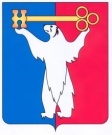 РОССИЙСКАЯ ФЕДЕРАЦИЯКРАСНОЯРСКИЙ КРАЙГЛАВА ГОРОДА НОРИЛЬСКАПОСТАНОВЛЕНИЕ06.03.2020	    г.Норильск	                   № 14Об утверждении состава Координационного Совета по надзору и контролю за соблюдением законодательства о труде, занятости населения, внешней трудовой миграции, соблюдением налогового законодательства, законодательства в области регулирования имущественных и земельных отношений на территории муниципального образования город НорильскВ целях координации деятельности и обеспечения взаимодействия всех заинтересованных структур по формированию единой политики в области труда и занятости населения на территории муниципального образования город Норильск, актуализации наименований организаций, а также в связи с кадровыми изменениями,ПОСТАНОВЛЯЮ:Утвердить состав Координационного Совета по надзору и контролю за соблюдением законодательства о труде, занятости населения, внешней трудовой миграции, соблюдением налогового законодательства, законодательства в области регулирования имущественных и земельных отношений на территории муниципального образования город Норильск (прилагается).Признать утратившими силу:постановление Главы города Норильска от 14.05.2018 № 22 «Об утверждении состава Координационного Совета по надзору и контролю за соблюдением законодательства о труде, занятости населения, внешней трудовой миграции, соблюдением налогового законодательства, законодательства в области регулирования имущественных и земельных отношений на территории муниципального образования город Норильск в новой редакции»;постановление Главы города Норильска от 31.05.2019 № 33 «О внесении изменений в постановление Главы города Норильска от 14.05.2018 № 22».Опубликовать настоящее постановление в газете «Заполярная правда» и разместить его на официальном сайте муниципального образования город Норильск.Глава города Норильска	                                                                               Р.В. Ахметчин УТВЕРЖДЕН постановлениемГлавы города Норильскаот 06.03.2020 № 14СОСТАВКоординационного Совета по надзору и контролю за соблюдением законодательства о труде, занятости населения, внешней трудовой миграции, соблюдением налогового законодательства, законодательства в области регулирования имущественных и земельных отношений на территории муниципального образования город Норильск ЦюпкоВиктор Владимирович- заместитель Председателя Норильского городского Совет депутатов, сопредседатель Координационного СоветаПеретятко Ирина Васильевна- заместитель Главы города Норильска по экономике и финансам, сопредседатель Координационного СоветаНадточая Елена Александровна- заместитель Главы города Норильска по собственности и развитию предпринимательства, сопредседатель Координационного СоветаЗавьяловаМарина Павловна- главный специалист отдела муниципальных услуг и программ социальной инфраструктуры Управления экономики Администрации города Норильска, секретарь Координационного Совета (в области взыскания задолженности по налогам, сборам и обязательным платежам в бюджеты всех уровней; трудового законодательства, законодательства о занятости населения)Евченко Виктория Анатольевна- ведущий специалист отдела урегулирования и взыскания задолженности МКУ «Управления земельных и имущественных отношений», секретарь Координационного Совета (в области взыскания задолженности по арендным платежам за использование имущества муниципальной собственности и земельных участков, расположенных на территории муниципального образования город Норильск) КошелеваСветлана Анатольевна- главный специалист отдела организации труда Управления по персоналу Администрации города Норильска, секретарь Координационного Совета    (в области миграционного законодательства и привлечения иностранной рабочей силы на территорию муниципального образования города Норильска; по обращениям граждан на телефон «горячей» линии о несвоевременной выплате заработной платы)Члены Координационного Совета:Члены Координационного Совета:- от Норильского городского Совета депутатов:- от Норильского городского Совета депутатов:Карасев Дмитрий Владимирович- председатель постоянной комиссии Городского Совета по городскому хозяйству (по согласованию)СоломахаЛеонид Антонович- председатель постоянной комиссии Городского Совета по законности и местному самоуправлению (по согласованию)- от Администрации города Норильска- от Администрации города Норильска Бабурина Светлана Викторовна- директор МКУ «Управление социальной политики»ЛобановскийДенис Олегович - директор МКУ «Управление земельных и имущественных отношений»ПопсуевичОльга Николаевна- начальник Управления экономики Администрации города НорильскаСевастьянова Владислава Евгеньевна- начальник Управления по персоналу Администрации города НорильскаМарьёваТатьяна Вячеславовна- заместитель начальника Финансового управления Администрации города НорильскаЧичерина Ирина Анатольевна- директор МКУ «Управление потребительского рынка и услуг»- иные представители:Киселёв Михаил Александрович- исполнительный директор Союза «Промышленники и предприниматели Заполярья» Красноярского края (региональное объединение работодателей) (по согласованию)Корецкая Елена Павловна- заместитель начальника Межрайонной инспекции Федеральной налоговой службы № 25 по Красноярскому краю (в части легализации теневой заработной платы) (по согласованию)КостыкТатьяна Владимировна- директор Филиала № 14 Государственного учреждения - Красноярского регионального отделения Фонда социального страхования Российской Федерации (по согласованию)Ларина Ольга Константинова - старший помощник прокурора города Норильска (по согласованию)ЛатыповаИрина Вениаминовна- директор Краевого государственного казенного учреждения «Центр занятости населения города Норильска» (по согласованию)Марченко Дмитрий Владимирович - начальник отдела - старший судебный пристав ОСП по району Талнах города Норильска (по согласованию)Машукова Аэлита Михайловна- заместитель начальника отдела по 3-й группе отраслей (по охране труда) Государственной инспекции труда в Красноярском крае (по согласованию)ОдековаДиана Нурмухаметовна- начальник межрайонного отдела судебных приставов по городу Норильску Управления Федеральной службы судебных приставов по Красноярскому краю (по согласованию)представитель -  Межрайонной инспекции Федеральной налоговой службы № 25 по Красноярскому краю (в части взыскания задолженности по налогам, сборам и обязательным платежам в бюджеты всех уровней) (по согласованию)представитель- следственного отдела по городу Норильску ГСУ СК России по Красноярскому краю (по согласованию)Рябина Наталья Сергеевна- ведущий специалист-эксперт Управления Федеральной службы государственной статистики по Красноярскому краю, Республике Хакасия и Республике Тыва (по согласованию) Сиденко Майя Валериевна- начальник отдела персонифицированного учета и взаимодействия со страхователями Государственного учреждения - Управления Пенсионного фонда РФ в городе Норильске Красноярского края (по согласованию)Трегубов Михаил Николаевич- представитель Федерации профсоюзов муниципального образования город Норильск (по согласованию)Фальченко Владислав Григорьевич- начальник полиции Отдела Министерства внутренних дел РФ по городу Норильску (по согласованию)Чиж Михаил Селиванович- председатель Общественной профсоюзной организации работников ПАО «ГМК «Норильский никель» и его дочерних и зависимых обществ (по согласованию)